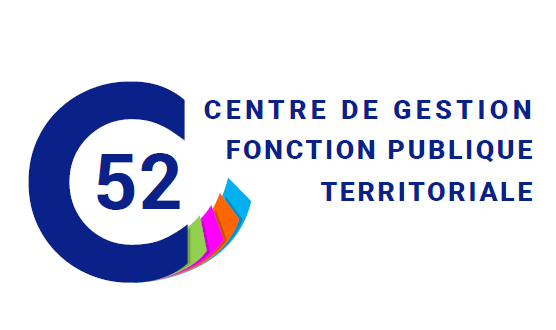 PLANNING DES REUNIONS (1)Année 2023Conseil d’AdministrationInstances Consultatives (1) Sous réserve d’inscriptions de dossiers à l’ordre du jour9 rue de la Maladière – CS90159 – 52005 Chaumont cedextéléphone : 03.25.35.33.20 – télécopie : 03.25.35.33.21 – e-mail : cdg52@cdg52.frDATE24 janvier 2023 28 mars 202327 juin 202326 septembre 202328 novembre 2023DATEDATE LIMITE DE RECEPTION DES DOSSIERS    AU CDG 5224 janvier 20236 janvier 202328 mars 202310 mars 202327 juin 20239 juin 202326 septembre 20238 septembre 202328 novembre 202310 novembre 2023